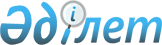 "Тыңайтқыштардың қауіпсіздігіне қойылатын талаптар" техникалық регламентін бекіту туралы" Қазақстан Республикасы Үкіметінің 2010 жылғы 28 мамырдағы № 491 қаулысына өзгерістер мен толықтырулар енгізу туралы
					
			Күшін жойған
			
			
		
					Қазақстан Республикасы Үкіметінің 2013 жылғы 19 қыркүйектегі № 987 қаулысы. Күші жойылды - Қазақстан Республикасы Үкіметінің 2021 жылғы 31 наурыздағы № 189 қаулысымен
Ескерту. Күші жойылды - ҚР Үкіметінің 31.03.2021 № 189 қаулысымен.      БAСПAСӨЗ РЕЛИЗІ

Қазақстан Республикасының Үкіметі ҚAУЛЫ ЕТЕДІ:      

1. «Тыңайтқыштардың қауіпсіздігіне қойылатын талаптар» техникалық регламентін бекіту туралы» Қазақстан Республикасы Үкіметінің 2010 жылғы 28 мамырдағы № 491 қаулысына (Қазақстан Республикасының ПҮAЖ-ы, 2010 ж., № 35, 285-құжат) мынадай өзгерістер мен толықтырулар енгізілсін:      

1) көрсетілген қаулымен бекітілген «Тыңайтқыштардың қауіпсіздігіне қойылатын талаптар» техникалық регламентінде:      

2-тармақ мынадай редакцияда жазылсын:      

«2. Осы Техникалық регламент қолданылатын, сәйкестікті міндетті растауға жататын тыңайтқыштардың тізбесі және Кеден одағының Сыртқы экономикалық қызметі бірыңғай тауар номенклатурасына (бұдан әрі - КО СЭҚ ТН) сәйкес сыныптамасы бойынша олардың кодтары осы Техникалық регламентке қосымшада көрсетілген»;      

2) техникалық регламентке қосымшада:      

1-бағандағы «ҚР СЭҚ ТН коды» деген сөздер «КО СЭҚ ТН коды» деген сөздермен ауыстырылсын;      мына:«                                                                   »      деген жол алынып тасталсын;

мынадай мазмұндағы жолдармен толықтырылсын:      «                                                                   »;      мына:«                                                                    »      деген жолдар алынып тасталсын;

мынадай мазмұндағы жолмен толықтырылсын:      «                                                                   »;      мына:«                                                                    »      деген жолдар алынып тасталсын;

мынадай мазмұндағы жолмен толықтырылсын:      «                                                                   ».      

2. Осы қаулы алғашқы ресми жарияланған күнінен бастап күнтізбелік он күн өткен соң қолданысқа енгізіледі.
					© 2012. Қазақстан Республикасы Әділет министрлігінің «Қазақстан Республикасының Заңнама және құқықтық ақпарат институты» ШЖҚ РМК
				3104 90 000 0- өзгелері 3104 90 000- өзгелері:3104 90 000 1- - карналлит3104 90 000 9- өзгелері3105 20- үш қоректі элементтерден: азоттан, фосфордан және калийден тұратын минералдық немесе химиялық тыңайтқыштар:3105 20 100 0- - құрғақ сусыз өнімге шаққанда құрамында 10 мас.%-дан астам азоты бар3105 20 900 0- - өзгелері3105 20 000 0- үш қоректік элемент: азот, фосфор және калий бар минералдық немесе химиялық тыңайтқыштар 3105 60- екі қоректік элементтен: фосфор және калий бар минералдық немесе химиялық тыңайтқыштар:3105 60 100 0- - калий супер фосфаттары3105 60 900 0- - өзгелері3105 60 000 0- екі қоректік элемент: фосфор және калий бар минералдық немесе химиялық тыңайтқыштарҚазақстан РеспубликасыныңПремьер-МинистріС. Aхметов